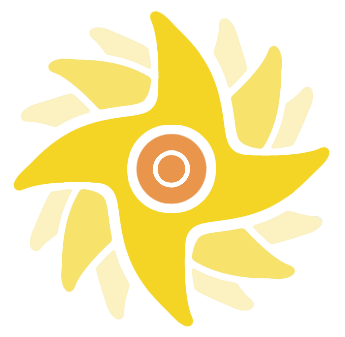 Glossopdale School and Sixth FormNewshaw Lane • Hadfield, Glossop • SK13 2DAhttps://www.glossopdale.school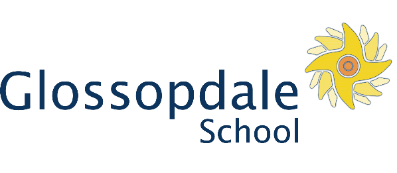 JOB DESCRIPTIONPOST TITLE:	Year ManagerPOST REF.	GRADE/SCALE:	Grade 8RESPONSIBLE TO:	Head of Key StageLINE MANAGED BY:	Year LeaderWEEKLY HOURS:                8.15am-4.15pmWEEKS PER YEAR:	39PURPOSE OF JOB:	           To lead on the pastoral provision for a year group of studentsTo track and monitor attendance and the behaviour of students within your appointed year group to ensure that successes are recognised and any issues are quickly addressedTo take a lead responsibility in coordinating appropriate interventions for students within your appointed year group whose attendance, wellbeing or behaviour is a concernTo communicate barriers to learning with teaching staff and other stakeholders in order to support student progressSPECIFIC RESPONSIBILITIESTo work towards eliminating barriers to learning for an identified group of students – primarily our disadvantaged studentsTo support school behaviour management and school attendance policies for students in your care, particularly for our DisA students, impacting positively on whole school attendance, punctuality and the behaviour of students in your year groupTo provide weekly data analysis and work with the Year Leader to tackle any areas of concern, specifically around the areas of behaviour and attendanceTo liaise/communicate with parents, colleagues and other agencies on issues relating to student behaviour/attendance, and work with the Year Leader to identify strategies to remove barriers to progressTo mentor students effectively in order to reduce/eliminate any identified barriers to learning and to take a proactive role in early intervention strategiesTo work with the Year Leader and other lead staff to drive positive parental engagement for all students; particularly for our DisA studentsTo work with the Year Team cluster to ensure that whole school improvement priorities are actioned and that impacts are effectiveTo support the role of tutors in impacting positively on student development/ behaviour and attendance To lead assemblies for the nominated year group in liaison with the Year LeaderTo build a positive year group identity and ethos by maintaining high expectations and through supporting the Year Leader and tutors  in their delivery of the Student Leadership ProgrammeTo attend and support Parents’ Evenings and nominated year related events and whole school events such as Celebration Evenings, Open Evenings and New Intake Evenings in order to meet with parents and celebrate the school’s successesTo maintain effective links and collaboration with external agencies such as Social Care, Early Help Team, Neighbourhood Police Team, Healthy Young Minds and to attend agency meetings as requiredTo work collaboratively with the DSL and Family Support workers in order to ensure that sensitive information is shared effectively and that students and their families are supportedTo complete associated documentation for CP Conferences, CIN meetings, TAFs etc. as requiredTo complete risk assessments for students with injuries, and behavioural needs and  contribute to the medical information file as requested by the SENDCo and Assistant Headteacher (Behaviour, Attendance and Welfare)To contribute to the administration of Permanent Exclusions and pupil referrals to KS3/4 Support CentresTo maintain a visible presence around the school in order to fully support the school’s culture of high expectations, specifically during morning line up, break times, lesson transitions, lunchtimes and at the end of school dayTo keep accurate student records and to ensure that all information is kept up-to-date To compile and analyse relevant statistics for your year group and individual students in order to compile individual packages of supportTo participate in the on call system in school as required and to organise isolation / internal exclusion of students when necessaryTo collect, provide and organise the delivery of work for pupils educated off site due to illness or exclusionTo liaise with parents/carers and key staff when a student is excludedTo organise and lead the pastoral detentions for your year groupTo help organise and deliver a rewards programme to encourage and maintain good behaviour, attendance and attitude to learningTo attend Year Team and Pastoral team meetings and other school meetings as requiredTo hold meetings with parents/carers and external agencies as requiredTo be able to carry basic first aid when required and to keep your first aid training up to dateGeneral To attend School and relevant wider based training sessions as required or necessaryTo attend meetings and undertake duties as reasonably directed by the HeadteacherTo take an active part in quality assurance and staff development opportunitiesTo actively contribute to the Performance Management Review processTo undertake any necessary training associated with the duties of the postTo be aware of and comply with policies and procedures relating to Child Protection, Safeguarding, security, confidentiality, equal opportunities and data protection; reporting all concerns to the appropriate personTo comply with the Health and Safety Policy of the school with regards to the wellbeing of themselves and othersTo carry out other duties commensurate with the level and grade of the post as directed by line or day-to-day managementSAFER RECRUITMENT STATEMENTGlossopdale School is committed to safeguarding and promoting the welfare of children and young people and expects all staff and volunteers to share this commitment.Signed: ____________________ (Post Holder) 		Date: ______________ Signed: ____________________ (For Employer) 		Date: ______________